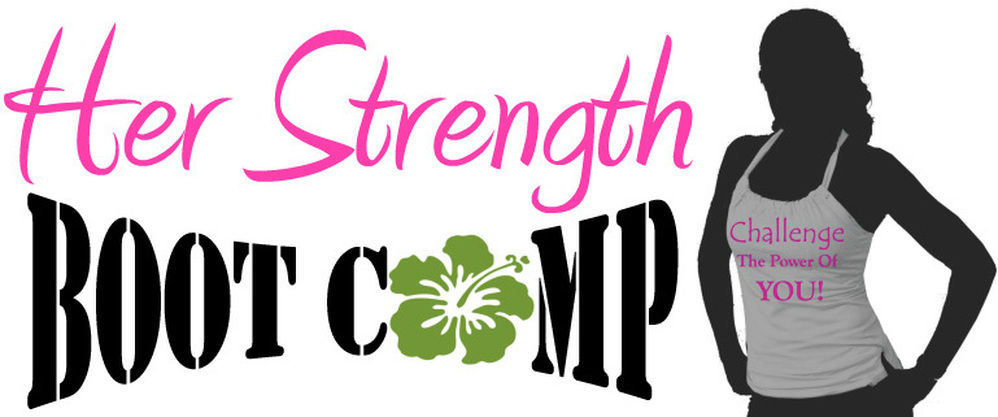 Registration and WaiverPlease answer the following questions so that we can customize to your needs.Name_________________________________________ DOB ___________________Address_______________________________________________________________City/State ______________________________________Zip____________________Home Phone_________________________ Cell Phone ________________________Email ________________________________________________________________How do you prefer to be contacted?_________________________________________I am signing up to begin class on _____________________ at ____________________(location)Emergency Contact Name and Number ________________________________________________________How did you hear about us? ________________________________________________________________If referred name of person who referred you __________________________________________________I rate my current fitness level as a_____________ (use scale of 1-10, 10 being highest = elite athlete)Are you at the weight you want to be? If not how much weight do you want to lose? ____________________________________________________________What is your fitness/weight goal? ______________________________________What are you currently doing to meet your goals?____________________________________________________________________________________________My favorite food(s) that I consider to be “unhealthy” _______________________Have you ever used nutritional supplements or what kinds of diets have you done?____________________________________________________________________________________________________What is your biggest obstacle that stands in your way?_____________________________________________________________________________________________________________________________________________The hardest part for me to change in my eating habits is ___________________________________The biggest obstacle to eating healthy for me is _____________________________________________ ____________________________________________________________________________________________________Do you currently exercise?  If so how often? _________________________________________________What kinds of exercise or activities do you participate in?________________________________________________________________________________________________________________________________________Are you willing to commit to at least 90 days? ________________________________________________Do you have an outfit you want to fit into?_____________________________________________________What part of your body are you the most frustrated with? _____________________________________________________________________________________________________What is your #1 fitness goal?_____________________________________________________________________What are you currently doing to make sure you reach your fitness goal?_________________________________________________________________________________________________Have you ever done a fitness boot camp or group workout?  If so where? _______________________________________________________________________________________________________Would you like to try our 21 Day Belly Blast program? _______________________Would you like to try our 24 Day Advocare Challenge?_______________________MEDICAL HISTORY QUESTIONAIREAll “YES” answers require a written explanation on the next pageQUESTION 										YES 	NO Are you allergic to any medication (aspirin, penicillin, sulfa, etc.)?				Do you take any prescribed medication on a permanent or semi-permanent basis?  Do you have a seizure disorder (epilepsy)? Have you ever been found to be anemic (low blood count)? Do you have or have you ever had Heart Disease? Do you have or have you ever had Lung Disease? Do you have or have you ever had Kidney Disease? Do you have or have you ever had Liver Disease? Do you have or have you ever had asthma? Do you have or have you ever had severe neck injury? Have you ever been knocked out? Have you had a broken bone or fracture in the past 2 years?Do you wear glasses or contact lenses?Have you ever injured your back?  							Do you have back pain? If YES, circle the best answer below. Almost Never      Seldom          Occasionally          Frequently with vigorous exercise or heavy liftingHave you had knee pain in the past 2 years that has disabled you for longer than a week?Do you have other physical conditions, which cause pain?Have you had any surgical procedures? Are you training for a specific event?If you are unsure about the definition of any terms in this form, please call us to clarify. Do not assume.PLEASE EXPLAIN ALL “YES” ANSWERS BELOW. PLEASE REFERENCE THE QUESTION NUMBER.___________________________________________________________________________________________________________________________________________________________________________________________________________________________________________________________________________________________________________________________________________________________________________________________________________________________________________________________________________________________________________________________________________________________________________________________________________________________________________________________________________________________________________________________________________________________________________________________________________________________________________________________NOTICE:It is wise to seek your doctor’s advice BEFORE beginning any health/fitness/nutrition program! Physical Activity Readiness Questionnaire (PAR-Q)Regular exercise associated with many health benefits, yet any change of activity may increase the risk of injury. Completion of this questionnaire is a first step when planning to increase the amount of physical activity in your life. Please read each question carefully and answer every question honestly:If you answered yes to any of the above questions, talk with your doctor BEFORE you become more physically active. Tell your doctor your intent to exercise and to which questions you answer yes.If you honestly answered no to all questions you can be reasonably positive that you can safely increase your level of physical activity gradually.If your health changes so you then answer yes to any of the above questions, seek guidance from a physician.Informed Consent, Waiver of Liability for Photo and Video ReleaseI, _____________________________________________, hereby agree to the following:1.  That I am participating in an exercise and nutrition offered by Victoria McCullough or other qualified Instructors during which I will receive information and instruction about health and fitness. I recognize that fitness programs require physical exertion, which may be strenuous and may cause physical injury, and I am fully aware of the risks and hazards involved.2.  I understand that it is my responsibility to consult with a physician prior to andregarding my participation in this Health/Fitness program. I represent and warrant that I am physically fit and I have no medical condition, which would prevent my full participation in this Program.3.  In consideration of being permitted to participate in this program, I agree to assume full responsibility for any risks, injuries, or damages, known or unknown, which I might incur as a result of participating in the program.4.  In further consideration of being permitted to participate in this Program, I knowingly voluntarily and expressly waive any claim I may have against Victoria McCullough, Her Strength Fitness, or its representatives for injury or damages that I may sustain as a result of participating in the program.5.  I, my heirs, or legal representatives’ forever release, waive, discharge, and covenant not to sue Victoria McCullough or its representatives for any injury or death caused by their negligence or other acts.6.  Photo and Video release: In connection with my participation in this Program, I consent to the use of my photograph and video or other likeness in the promotional and other materials of Victoria McCullough without payment or other consideration made to me.I have read the above informed consent, waiver of liability, photo and video release andfully understand its contents.  I voluntarily agree to the terms and conditions stated aboveas shown by my signature below.________________________________________                    ___________________Signature of Participant                                                               Date Eat breakfast                            Y    NGet an afternoon “low”?                Y   NDrink 8 – 10 cups water?        Y   NTired in the early evening?            Y   NEat “on the go” often?           Y    NHave dieted on and off?                Y   NSkip meals frequently?          Y    NEat for comfort or stress?            Y     NGet “munchies” at night?      Y   NFeel “too full” after meals?         Y    NDay or night eater?                Y    NWake up hungry?                         Y    NCrave sweets/sugars?            Y    NFamiliar w/food categories?       Y    NCarve carbohydrates?            Y    NUse tobacco products?                 Y    NCrave Fat?                                Y    NMove waste daily?                       Y     NFaight fatigue all day?           Y    NExercise at least 3x’s per/wk?    Y     NDrink coffee, tea or soda?     Y     NCommitted to living healthy?     Y     NYesNo1) Has a physician ever said you have a heart condition and you should only do physical activity recommended by a physician?YesNo2) When you do physical activity, do you feel pain in your chest?YesNo3) When you were not doing physical activity, have you had chest pain in the past month?YesNo4) Do you ever lose consciousness or do you lose your balance because of dizziness?YesNo5) Do you have a joint or bone problem that may be made worse by a change in your physical activity?YesNo6) Is a physician currently prescribing medications for your blood pressure or heart condition?YesNo7) Are you pregnant?YesNo8) Do you have insulin dependent diabetes?YesNo9) Are you 69 years of age or older?YesNo10) Do you know of any other reason you should not exercise or increase your physical activity?Participant signatureDate